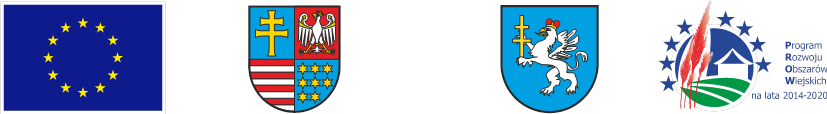 Europejski Fundusz Rolny na rzecz Rozwoju Obszarów Wiejskich: Europa inwestująca w obszary wiejskieOKSO.272.19.2020Jędrzejów, dnia  10 .08.2020 r.INFORMACJAdla Wykonawców nr 3Dotyczy: Postępowania o udzielenie zamówienia publicznego pn.„Projekt scalenia gruntów wsi Słupia i Wielkopole, gmina Słupia, powiat jędrzejowski, woj. Świętokrzyskie - zagospodarowanie poscaleniowe - Etap III”Zamawiający działając na podstawie art. 38 ust. 2 ustawy z dnia 29 stycznia 2004r. Prawo zamówień publicznych (tj. Dz. U. z 2019 r. poz. 1843 – dalej ustawy Pzp) udziela odpowiedzi na pytania:Pytanie nr 1:W nawiązaniu do udzielonych odpowiedzi na pytania w dniu 06.08.2020 prosimy o doprecyzowanie 
i jednoznaczną odpowiedź: Czy Zamawiający, zgodnie z PFU (,,Opis ogólny przedmiotu zamówienia:W szczególności należy opracować niżej wymienione projekty i dokumenty: – dla odcinków dróg przewidzianych jako budowa nowych,wykonanie mapy do celów projektowych, )”- str 5.będzie wymagać sporządzenia mapy do celów projektowych? Jeżeli tak to termin wykonania zadnia jest nierealny.Nadmieniamy ze do uzgodnienia ZUD ( uzgodnienie kanału technologicznego ) mapa do celów projektowych jest elementem wymaganym.Odpowiedź na pytanie 1.Zamawiający informuje,  że  III etap „Projektu scalenia gruntów wsi Słupia i Wielkopole, gmina Słupia, powiat jędrzejowski, woj. Świętokrzyskie - zagospodarowanie poscaleniowe”  nie przewiduje budowy nowych dróg wobec powyższego nie będzie wymagana mapa do celów projektowych. 